Couvercle d'aération pour tuyaux, raccords et coudes LD 150Unité de conditionnement : 1 pièceGamme: K
Numéro de référence : 0018.0328Fabricant : MAICO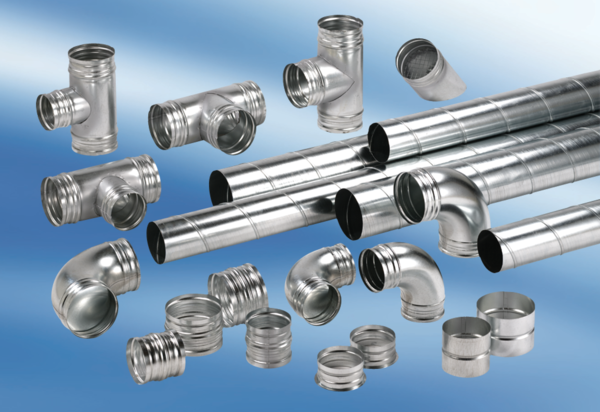 